-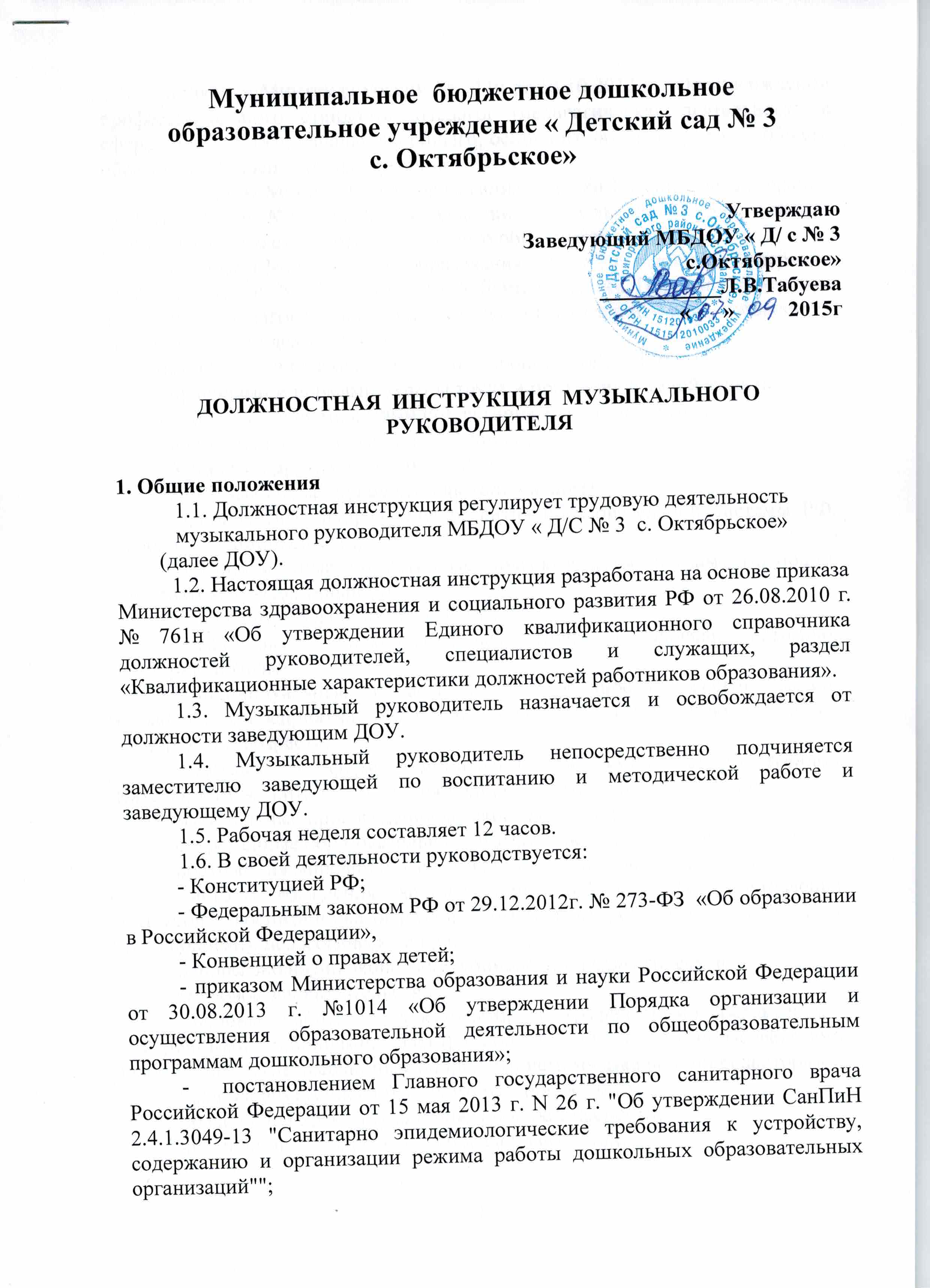  приказом Минтруда России № 544н от 18.10.2013 г. «Об утверждении профессионального стандарта «Педагог (педагогическая деятельность в сфере дошкольного, начального общего, основного общего, среднего общего образования) (воспитатель, учитель)»;- приказом Министерства образования и науки Российской Федерации от 17.10.2013 г. №1155 «Об утверждении Федерального государственного образовательного стандарта дошкольного образования»;- приказом Министерства образования и науки Российской Федерации  от 07.04. 2014 г. N 276 г. Москва "Об утверждении Порядка проведения аттестации педагогических работников организаций, осуществляющих образовательную деятельность»;-инструкцией по охране жизни и здоровья детей в ДОУ;- правилами и нормами охраны труда и противопожарной защиты;- законодательными актами РФ, региона и муниципалитета;- настоящей должностной инструкцией;- Уставом и другими локальными актами ДОУ.1.7. Музыкальный руководитель должен знать:- приоритетные направления развития образовательной системы РФ, региона и муниципалитета;- законы и иные нормативные правовые акты, регламентирующие образовательную деятельность;- Конвенцию ООН о правах ребенка;- педагогику и психологию, возрастную физиологию, анатомию, санитарию и гигиену;- индивидуальные и возрастные особенности развития детей, музыкального восприятия, эмоций, моторики и музыкальных возможностей детей разного возраста;- методы и формы мониторинга музыкально-художественной деятельности воспитанников, приобщения к музыкальному искусству;- музыкальные произведения детского репертуара;- современные образовательные музыкальные технологии;- достижения мировой и отечественной музыкальной культуры;- методы убеждения, аргументации своей позиции, установления контактов с воспитанниками разного возраста, их родителями (лицами, их заменяющими), педагогическими работниками;- основы экологии, экономики, социологии, педагогическую этику;- трудовое законодательство;- основы работы с текстовыми и графическими редакторами, электронными таблицами, электронной почтой и веб-обозревателями (браузерами), мультимедийным оборудованием, музыкальными редакторами;- правила внутреннего трудового распорядка ДОУ;- правила по охране труда и пожарной безопасности;- инструкцию по охране жизни и здоровья детей;- санитарно-эпидемиологические требования к организации образовательного процесса.1.8. 	Музыкальный руководитель соблюдает Конвенцию ООН правах ребенка.2. Требования к квалификации2.1. Музыкальный руководитель должен иметь  среднее профессиональное или высшее образование и отвечающие квалификационным требованиям, указанным в квалификационных справочниках, и (или) профессиональным стандартам, профессиональное владение техникой исполнения на музыкальном инструменте, без предъявления требований к стажу работы.2.2. Музыкальный руководитель должен обладать основными компетенциями в организации:- мероприятий, направленных на укрепление здоровья воспитанников и их физическое и музыкально-художественное развитие;- различных видов деятельности и общения воспитанников;- образовательной деятельности по реализации основной образовательной программы дошкольного образования (образовательная область «Художественно-эстетическое развитие»);- взаимодействия с родителями (законными представителями) воспитанников и работниками ДОУ;- методического обеспечения реализации содержания образовательной области «Художественно-эстетическое развитие»;- овладения информационно-коммуникационными технологиями и умением применять их в воспитательно-образовательном процессе.2.3.	На основе приказа  Министерства образования и науки Российской Федерации  от 07.04. 2014 г. N 276  "Об утверждении Порядка проведения аттестации педагогических работников организаций, осуществляющих образовательную деятельность» педагогический работник может обратиться в аттестационную комиссию с заявлением о проведении аттестации или установления соответствия уровня их квалификации требованиям, предъявляемым к первой квалификационной категории, имея стаж не менее 2 лет.Первая квалификационная категория может быть установлена педагогическим работникам, которые:- владеют современными образовательными технологиями и методиками и эффективно применяют их в практической профессиональной деятельности;- вносят личный вклад в повышение качества образования на основе совершенствования методов обучения и воспитания;- имеют стабильные результаты освоения воспитанниками образовательных программ и показатели динамики их достижений выше средних в субъекте Российской Федерации.Педагогический работник может обратиться в аттестационную комиссию с заявлением о проведении аттестации или установления соответствия уровня их квалификации требованиям, предъявляемым к высшей квалификационной категории не ранее чем через 2 года после установления первой квалификационной категории.Высшая квалификационная категория может быть установлена педагогическим работникам, которые:- имеют установленную первую квалификационную категорию;- владеют современными образовательными технологиями и методиками и эффективно применяют их в практической профессиональной деятельности;- имеют стабильные результаты освоения  воспитанниками образовательных программ и показатели динамики их достижений выше средних в субъекте Российской Федерации, в т.ч. с учетом результатов участия  воспитанников во всероссийских, международных олимпиадах, конкурсах, соревнованиях;- вносят личный вклад в повышение качества образования на основе совершенствования методов обучения и воспитания, инновационной деятельности, в освоение новых образовательных технологий и активно распространяют собственный опыт в области повышения качества образования и воспитания на уровне региона и России.3. Должностные обязанностиМузыкальный руководитель: 3.1. Осуществляет:- развитие музыкальных способностей и эмоциональной сферы, творческой деятельности воспитанников;- деятельность по воспитанию, образованию и развитию воспитанников, обеспечивая выполнение образовательной программы образовательной области «Художественно-эстетическое развитие» в соответствии с федеральным государственным образовательным стандартом;- тщательный присмотр за вверенными ему детьми в строгом соответствии с требованиями инструкции по охране жизни и здоровья детей в музыкальном зале;- изучение индивидуальных способностей, склонностей и интересов детей в области музыкально-художественной деятельности и музыкального искусства;- создание благоприятных условий для индивидуального развития и нравственного формирования личности воспитанников, содействие развитию музыкальности детей и способности эмоционально воспринимать музыку;- сотрудничество с детскими садами и социумом по вопросам музыкального воспитания.3.2.	Определяет:- направление педагогической деятельности с учетом индивидуальных и возрастных особенностей детей, их творческих способностей, широко используя условия развивающей среды;- содержание музыкальных занятий с учетом возраста, подготовленности, индивидуальных и психофизических особенностей воспитанников, используя современные формы, способы обучения, образовательные музыкальные технологии, достижения мировой и отечественной музыкальной культуры,3.3.	Обеспечивает:- выполнение инструкции по охране жизни и здоровья детей во время реализации образовательной области «Художественно-эстетическое развитие»;- выполнение общеобразовательной программы дошкольного образования (образовательная область «Художественно-эстетическое развитие»);- стабильные результаты освоения воспитанниками образовательной области «Художественно-эстетическое развитие»- индивидуальную комфортность и эмоциональное благополучие каждого ребенка;- использование музыкальных технологий, возможность самовыражения воспитанников в музыкально-художественной деятельности.3.4.	Владеет:- современными музыкальными технологиями и методиками и эффективно применяет их в профессиональной деятельности;- информационно-коммуникационными технологиями и применяет их в воспитательно-образовательном процессе.3.5.	Доводит:- информацию до воспитателя, педагога-психолога и родителя о продвижении ребенка в освоении образовательной области «Художественно-эстетическое развитие» через различные формы.3.6.	Участвует:- в разработке образовательной программы ДОУ;- в организации и проведении массовых мероприятий с воспитанниками в рамках образовательной программы ДОУ (музыкальные вечера, развлечения, пение, хороводы, танцы, показ кукольного и теневого театра и иные мероприятия);- в организации и проведении спортивных мероприятий с воспитанниками, обеспечивая их музыкальное сопровождение;- проведение утренней гимнастики с воспитанниками;- в организации и проведении интегрированных, итоговых и других видов занятий совместно с педагогами, воспитателями и специалистами;- в организации игровой деятельности во второй половине дня, проводит музыкально-дидактические игры с пением, театрализованные игры, музыкально-ритмические игры;- в оснащении развивающей предметно-пространственной среды для реализации образовательной области «Художественно-эстетическое развитие» в музыкальном зале, в групповых помещениях и способствующей развитию инициативы и самовыражения;- в проведении родительских собраний и иных форм взаимодействия с семьей;- в педсоветах и других формах методической работы в ДОУ, методических объединениях, семинарах и других мероприятиях, организуемых научно-методическим центром Отдела детских дошкольных учреждений Комитета по управлению образованием Администрации муниципального района «Город Краснокаменск и Краснокаменский район»;- в мониторинговой процедуре:а) в начале учебного года — для определения зоны образовательных потребностей каждого воспитанника;б) в конце года — в выявлении уровня достижений каждым ребенком промежуточных и итоговых показателей освоения образовательной области «Художественно-эстетическое развитие», динамики формирования интегративного качества «Овладевший необходимыми умениями и навыками музыкальной деятельности».3.7. Вносит личный вклад в повышение качества образования на основе совершенствования методов обучения и воспитания.3.8. Проявляет выдержку и педагогический такт в общении с детьми и их родителями.3.9. Поддерживает порядок на своем рабочем месте, в музыкальном зале. Проводит санитарно-гигиеническую обработку игрушек и музыкальных пособий в соответствии с требованиями СанПиН. Бережно использует имущество организации, методическую литературу, пособия.3.10.	Координирует:- работу педагогического персонала и родителей (законных представителей) по вопросам музыкального воспитания детей, определяет направления их участия в развитии музыкальных способностей с учетом индивидуальных и возрастных особенностей воспитанников, а также их творческих способностей;3.11.	Ведет:- документацию музыкального руководителя согласно номенклатуре дел в ДОУ.3.12.	Проходит медицинский осмотр строго по графику.3.13.	Осваивает дополнительные профессиональные образовательные программы профессиональной переподготовки или повышения квалификации (в объеме не менее 72 часов) не реже чем каждые 3 года.3.14.	Содействует:- всестороннему развитию воспитанников через систему кружков, клубов, секций, объединений, организуемых в организации;- формированию общей культуры личности, социализации, развитию музыкальности детей, способности эмоционально воспринимать музыку.3.15.	Соблюдает:- права и свободы воспитанников, содержащиеся в Федеральном законе «Об образовании в Российской Федерации», Конвенции о правах ребенка;- правила и нормы охраны труда и противопожарной защиты, санитарно-гигиенические нормы и требования;- трудовую дисциплину и правила трудового распорядка.3.16. Обеспечивает:- охрану жизни и здоровья воспитанников в период образовательного процесса;- строгое выполнение расписания занятий;- выполнение требований заведующего ДОУ, заместителя заведующего по ВМР,  старшей медсестры, связанные с педагогической работой и охраной жизни и здоровья детей.4. Права4.1. Музыкальный руководитель имеет права, предусмотренные ТК РФ, Федеральным законом «Об образовании в Российской Федерации», Порядком организации и осуществления образовательной деятельности по общеобразовательным программам дошкольного образования, Уставом ДОУ, Коллективным договором и другими локальными актами ДОУ.4.2. Музыкальный руководитель в пределах своей компетенции имеет право:- принимать участие в работе творческих групп;- устанавливать деловые контакты со сторонними организациями в рамках своей компетенции;- вносить предложения по совершенствованию образовательного процесса;- вносить предложения при разработке образовательной программы и годового плана ДОУ;- свободно выбирать и использовать методики обучения и воспитания, учебные пособия и материалы в соответствии с общеобразовательной программой, утвержденной ДОУ;- представлять свой опыт работы на педагогических советах, методических объединениях, родительских собраниях, отчетных итоговых мероприятиях, и в печатных изданиях специализированной направленности;- знакомиться с проектами решений заведующего ДОУ, касающимися его деятельности;- требовать от администрации ДОУ создания условий, необходимых для выполнения профессиональных обязанностей;- участвовать в работе органов самоуправления.4.3.	Повышать свою квалификацию (не реже 1 раза в 3 года).5. Ответственность5.1.	Музыкальный руководитель несет персональную ответственность:- за ненадлежащее исполнение или неисполнение своих должностных обязанностей, предусмотренных настоящей должностной инструкцией, - в пределах, определенных действующим трудовым законодательством Российской Федерации;- за жизнь и здоровье воспитанников во время проведения образовательного процесса (реализация образовательной области «Художественно-эстетическое развитие»);- за нарушение прав и свобод ребенка;- за правонарушения, совершенные в процессе осуществления своей деятельности,  - в пределах, определенных действующим административным, уголовным и гражданским законодательством Российской Федерации;- за причинение материального ущерба - в пределах, определенных действующим трудовым и гражданским законодательством Российской Федерации.5.2. В случае нарушения Устава ДОУ, условий Коллективного договора, правил внутреннего трудового распорядка, настоящей должностной инструкции, приказов заведующего музыкальный руководитель подвергается дисциплинарным взысканиям в соответствии со статьей 192 ТК РФ.5.3. За применение методов воспитания, связанных с физическим и (или) психическим насилием над личностью воспитанника, педагог может быть уволен по ст. 336, п. 2 ТК РФ.Контроль за исполнением инструкции музыкальным руководителем возлагается на заместителя заведующего по воспитанию и методической работе.С инструкцией ознакомлен: